 КГ 7х2.5 КАБЕЛИЙН ТЕХНИКИЙН ТОДОРХОЙЛОЛТ.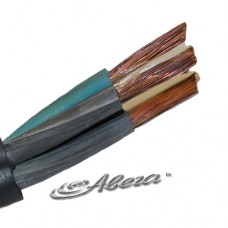 КГ 7х2.5 кабелийн тайлбарК-кабельГ- уян7- гүйдэл дамжуулагчийн тоо2,5-дамжуулагчийн хөндлөн огтлол /мм2/КГ 7х2,5кабелийн бүтэц 1,5мм2 -ын хөндлөн огтлолын талбайтай 7 ширхэг зэс гүйдэл дамжуулагч.Синтетик хальс -тусгаарлагч бүрхүүлТусгаарлагч- резинээр хийсэн тусгаарлагчБүрхүүл- резинээр хийсэн.КГ 7х2.5 кабелийн техникийн үзүүлэлт/ГОСТ 31996-2012 стандартын шаардлагын дагуу/Хүчний уян кабелийн ашиглалтын хамгийн бага температур: -40САшиглалтын хамгийн их температур:+50С+35С температуртай үед агаарын чийгшил 98 хүртлэх нөхцөлд ажиллана.Хүчний уян кабелийн холболтийн ажил -40С-аас дулаахан нөхцөлд хийгдэнэ.Ашиглалтын хугацаа: үйлдвэрлэсэн өдрөөс 4 жилНугалах радиус- 8 гадаад диаметр.Дамжуулагчийн хамгийн их ажиллах температур: +180СХэрэглээний ажиллах хүчдэл:660В